Approved for HR Review:Provost VPAA/Resource Operations_rev02/16/2021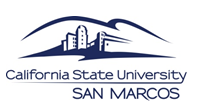 DATE:                                                 UNIT:          SUBMITTER NAME: LEAD BUDGET ANALYST:      INITIALS:  RECLASSIFICATION (include new PD)     IRP (Include HR IRP form)     Bonus (Include HR Bonus form)            EMPLOYEE NAME      PERSONNEL REQUISITION (Include HR Personnel Req, Position Description, and Organization Chart)Funding Source:           POSITION LINES WITH BASE FUNDS NEED TO BE FULLY FUNDEDBudgetary Impact:   Personnel Requisitions only:Classification Title:                                                                                  Working Title: New or Replacement:                     Position number, if replacement: Internal or External Hire:   Position Type:                             Long Term Temporary: Expiring on/before:  DATE:                 Emergency Hire: Expiring on/before: DATE:    OR (CHECK BOX) 180 days Requesting Administrator:                                                        Signature:Requesting Administrator One-up Manager:  Signature:Vice Provost when required:                                                    Signature:FOR RECLASS ONLY - Provost:                                                                                 Signature:Justification: Justification: 